NORTH COUNTRY CHARTER ACADEMYBOARD OF TRUSTEES’ MEETINGJune 6, 20238:00am to 10:00am ADAIR COUNTRY INN & RESTAURANT80 Guider Lane, Bethlehem, NH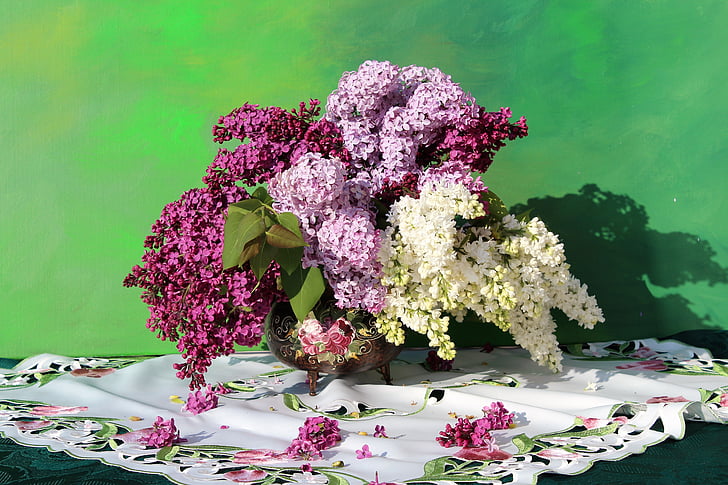 Meeting Agenda Welcome/Call to Order – Judith McGann, Chair  Board of Trustee’s – Lisa Lavoie, Superintendent2023-2024 Meeting Schedule2023-2024 MembershipOfficer Positions  Approval of Minutes: April 20, 2023  – Judith McGann, Chair NCCA Policy Manual - Lisa Lavoie, Superintendent & Marci Shamberger, Business ManagerAE Accountability- 1st Reading DAF Administration of Federal Grant Funds- AmendmentEBCA Crisis Prevention & Emergency Operations Plans-AmendmentEHB Data/Records Retention Schedule-AmendmentSpecial Education MOU - Lisa Lavoie, Superintendent            Financials – Lisa Lavoie, Superintendent, Marcella Shamberger, Business ManagerFY23 Closeout & Fund BalanceRaymond James Investment            Non-Public Session RSA 91-A311: (A)	Superintendent’s Report - Lisa Lavoie, Superintendent	Chair Report - Judith McGann, Chair		ATTACHMENTSApril 2023 MinutesBoard of Trustee: 2023-2024 Meeting Schedule & MembershipPolicies: AE, DAF, EBCA, EHBNCCA Special Education MOUFund BalancesNonpublic Session RSA 91-A:311The dismissal, promotion or compensation of any public employee or the disciplining of such employee, or the investigation of any charges against him, unless the employee affected requests that the meting be open, in which case the request shall be granted.The hiring of any person as a public employee.Matters which if discussed in public would likely affect adversely the reputation of any person other than a member of the body or agency itself.Consideration of the acquisition, sale, or lease of real or personal property which if discussed in public would likely benefit a party or parties whose interests are adverse to those of the general community.Consideration or negotiations of pending claims or litigation against the body or against any member of the body because of his membership in such body.